При потере одного ящика, создаем пользователю новый ящик и даем ему возможность работать в нем. Далее начинаем работы по восстановлению.Подключаем дополнительный LUN восстановления в 1,5 раза больше чем базаВ консоли управления базами приостанавливаем копию баз данных на сервере MBXbackup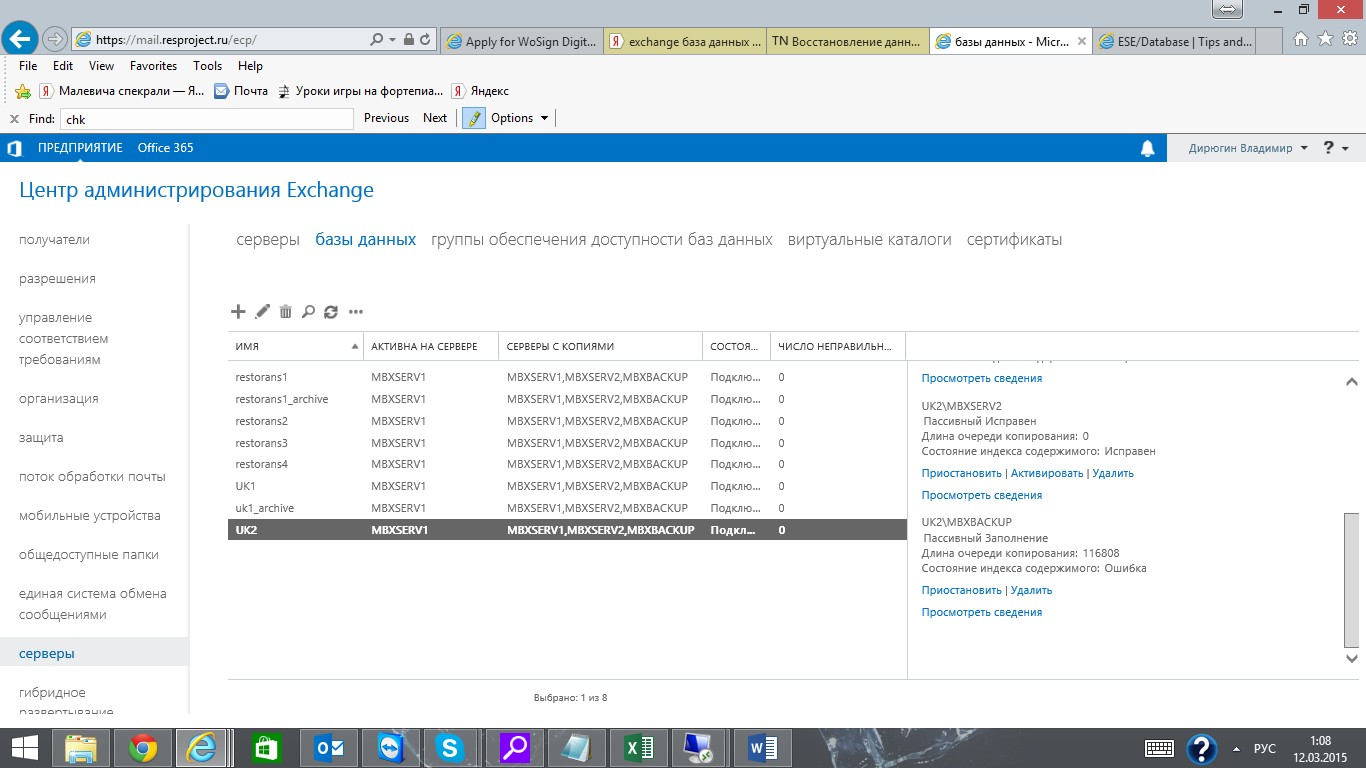 Нажав клавишу приостановить.Копируем базу данных и логи в одну папку на новом диске. ВАЖНО!!! Обязательно копируем, даже если очень надо восстановить быстро. Иначе есть только одна попытка и 100% она провалится, да и логи усекать надо, мы потеряем весь бэкап в дальнейшем.Создаем новую базу данных восстановления командой:New-MailboxDatabase -Recovery -Name recover_uk1 -Server mbxbackup -EdbFilePath "F:\BASE_UK2\UK2.edb" -LogFolderPath "F:\log_UK2"Теперь работаем только с новым диском и копированными данными.Удаляем log файлы после необходимого нам времени. То есть сортируем фалы по дате изменения, находим нужное нам время и дату создания фала, все что сделано позже, мы удаляем. Ищем файл с расширением CHK. Смотрим название его, это номер базы, обязательно запоминаем его или записываем, он нам пригодиться в дальнейшем.Удаляем файл с расширением .CHKЗапускаем команду для применения логов к базеeseutil /r E02 /t /a /lf:\base_uk2\ /sf:\base_uk2\ /df:\base_uk2Проверяем состояние базы:eseutil /mh UK2.edbв ответе находим строчку:State:Если там Clean shutdown Вы молодец, самое сложное выполненоЕсли dirty shutdown очень плохо, для начала надо подумать что мы пропустили из написанного, если нет, читаем и думаем мануалы, вариантов очень много или звоним мне.Как крайний случай запускаем Eseutil /p f:\base_uk2\uk2.edbПосле всех манипуляций монтируем базуMount-Database recover_uk1Смотрим содержание базы и находим нудный ящикGet-MailboxStatistics -Database recover_uk1 |fl  DisplayName,IdentityПример вывода:DisplayName : Архив на месте - HealthMailbox-casserv11-006Identity    : 2017f13d-23a5-4713-8672-6c49758a04acDisplayName : HealthMailbox-mbxbackup-UK2Identity    : fdcb1fb8-d486-4dca-aac2-829a77b3ca8bDisplayName : HealthMailbox-mbxserv2-UK2Identity    : e7927c44-f70a-4125-b2c4-14f7ae38571a Находим нужный и копируем у него IdentityСоздаем новый запрос на восстановление ящикаNew-MailboxRestoreRequest -SourceDatabase restore_uk1 -SourceStoreMailbox fec88efc-7196-43ec-a2f8-2cc9f67c5b23 -TargetMailbox support@domain.ruПроверяем состояние запроса:Get-MailboxRestoreRequestДальше ждем, когда заполниться почтовый ящик необходимого нам пользователя.